						Lesson					23rd AprilSubject: Ćwiczenia słuchania i czytania ze zrozumieniem. Dziś będziemy pracować z zadaniami z ćwiczeń.str.25 zad. 2,3 – nagranie do zadań wyślę Wam na messengerze.  (nagranie nr 14)str. 26 zad.1,2 – rozwiązujecie samodzielnie zgodnie z poleceniami.ANSWER KEY:str.25 zad.2,3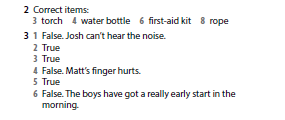 str.26 zad.1bstr.26 zad.21. MArch	2.car park	3. Bad	4. River		5. 9,000	6. useful